MODULO DI ISCRIZIONEIstituzione “Antonio Vivaldi” del Comune di San Benedetto del Tronto a.a. 2021/2022 Il/la sottoscritto/a (nome e cognome)	…………………….………..………………………………….., nato/a a ……………………………………………….. il …………………….. e residente in Via …………………………………….. n. ………… frazione ………………….. del Comune di ……………………………. Cap …………… n. di telefono fisso ………………………………. n. di telefono cellulare …………………………………………. e-mail ……………………………….. □ Genitore dell’allievo/a minorenne (nome e cognome)	…………………….………..………………………………….., nato/a a ……………………………………………….. il …………………….. □ Allievo/a maggiorenneC H I E D E□ per il/la proprio figlio/a□ per se stesso/al’iscrizione per l’a.a. 2021/2022 al seguente corso classico:□ ………………………………................... con il docente ……………………………………….....□ e al corso complementare di solfeggio con il docente ………………………………………...........A tal fine dichiara:□ di aver letto integralmente e di impegnarsi a rispettare le disposizioni del Regolamento didattico-amministrativo dell’Istituzione;□ di impegnarsi a versare la retta annuale nella misura e secondo le modalità di seguito indicate:tassa di iscrizione									€. 50,00retta annuale per il corso classico (I e II livello)					€. 411,00retta corso complementare di solfeggio						€. 231,00TOTALE										€. 692,00Da corrispondersi in tre rate alle seguenti scadenze:		1° rata all’atto dell’iscrizione (compresa tassa)					€. 264,002° rata entro il 31/12/2021								€. 214,003° rata entro il 31/03/2022		 						€. 214,00Modalità di pagamento: - Bonifico sul c/c bancario n. 35/01/01463 Banca del Piceno SC intestato a: Istituzione Antonio Vivaldi del  Comune di San Benedetto Tronto, IBAN: IT25N0847424400000000005275;- Bollettino di c/c postale n. 001044574117 intestato a: Istituzione Antonio Vivaldi del  Comune di San Benedetto Tronto.Nella causale dei versamenti devono essere indicati nome e cognome dell’allievo, il corso al quale è iscritto e la rata della retta annuale che si intende saldare.S. Benedetto del Tronto, li …………………………….		…………………………………..											(FIRMA)INFORMATIVA PRIVACY AI SENSI DELL’ART. 13 REGOLAMENTO UE 2016/679 (GDPR)L’Istituzione “Antonio Vivaldi” del Comune di San Benedetto del Tronto tratterà i Suoi dati personali nel rispetto del Regolamento UE 2016/679 “GDPR” esclusivamente per l’esecuzione di un compito di interesse pubblico, e in particolare per adempimenti relativi all’erogazione del servizio di cui all’oggetto del modulo di iscrizione.Secondo la normativa indicata, tale trattamento sarà improntato ai principi di correttezza, liceità e trasparenza e di tutela della Sua riservatezza e dei Suoi diritti. Ai sensi dell’articolo 13 del GDPR, pertanto, l’Istituzione “Antonio Vivaldi” del Comune di San Benedetto del Tronto le fornisce le seguenti informazioni: 1. I dati da lei comunicati verranno trattati per le seguenti finalità: gestione delle attività didattiche, partecipazione a saggi ed esibizioni, promozione delle attività dell’Istituzione “Antonio Vivaldi”;2. Il trattamento ha ad oggetto dati  di tipo comune, laddove necessario di tipo particolare-sensibile e/o di tipo giudiziario e sarà effettuato con mezzi elettronici e cartacei;3. Il conferimento dei dati è obbligatorio al fine di perfezionare la domanda di iscrizione al Corso e di gestire le successive attività;4. I dati non saranno comunicati ad altri soggetti, né saranno oggetto di diffusione;5. Il titolare del trattamento è l’Istituzione “Antonio Vivaldi” del Comune di San Benedetto del Tronto, Via Giovanni XXIII, n. 52 – 63074 San Benedetto del Tronto (AP) - tel.:+39 0735/594188; 
e-mail: info@istitutovivaldi.it;6. In ogni momento Lei potrà chiedere l’accesso, la rettifica, la cancellazione (ove applicabile), la limitazione, dei suoi dati, in riferimento agli art. da 15 a 22 del GDPR, nonché proporre reclamo all'autorità di controllo competente ai sensi dell’art. 77 del GDPR.CONSENSOIl/la sottoscritto/a, acquisite le informazioni fornite dal titolare del trattamento ai sensi dell’articolo 13 del GDPR, presta il suo consenso al trattamento dei dati personali e delle immagini per i fini indicati nella suddetta informativa. S. Benedetto del Tronto, li …………………………….		…………………………………..											(FIRMA)ISTITUZIONE
ANTONIO VIVALDI 
63074 San Benedetto del Tronto
Via Giovanni XXIII, 54 tel. 0735/594188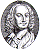 